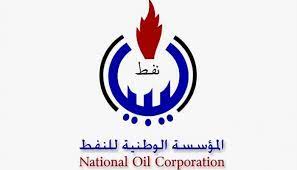 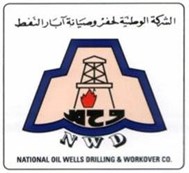 NWD-TC-2022-L-50-08 Ref: Ourشروط التقدم للعطاء  الشروط العامة:يجب على الجهة المتقدمة للعطاء مراعاة اللائحة الموحدة للتعاقد بالشركات النفطية التابعة للمؤسسة الوطنية للنفط ولائحة الأشغال العامة عند تنفيذ المشروع.يجب على الجهة المتقدمة للعطاء أن تكون مخولة قانونا لمزاولة هذا النشاط.أن تكون الجهة المتقدمة للعطاء لديها الخبرة والإمكانيات اللازمة لنقل الحفارات.على المتقدمين للعطاء والغير المسجلين بسجل الموردين بالشركة تقديم الملف القانوني الخاص بالجهة المتقدمة.صلاحية العرض المالي 30 يوم من تاريخ انتهاء مدة الإعلان.تقدم العروض المالية بالدينار الليبي.قيمة كراسة المواصفات 1000 د.ل ( ألف دينار ليبي) تدفع نقدا لخزينة الشركة بمقرها الرئيسي وغير قابلة للترجيع.يتم أستلام كراسة المواصفات من أمين سر لجنة العطاءات أو عبر طريق موقع الشركة الإلكتروني.يراعي عند مراسلة لجنة العطاءات بالبريد الإلكتروني أن يتم مراسلتها عن طريق البريد الالكتروني الرسمي للجهة المتقدمة وكتابة رقم العطاء.تقديم تأمين ابتدائي بقيمة 10,000.000 د. ل (عشرة ألاف دينار ليبي) مرفق بالعرض المالي الغير المسعر في شكل صك مصدق صادر من حساب الجهة المتقدمة للعطاء.يتم تقديم العروض الفنية والعروض المالية الغير المسعرة والعروض المالية المسعرة في أظرف مغلقة ومنفصلة ومختومة بالشمع الأحمر وكتابة رقم العطاء على المظاريف وتسلم العروض خلال ساعات الدوام الرسمي بمقر الشركة لمكتب لجنة العطاءات أو على البريد الإلكتروني على النحو التالي: العروض الفنية والتجارية الغير المسعرة ترسل على logistic.tc@nwd.lyالعروض التجارية المسعرة ترسل علي logistic2.tc@nwd.ly